Parental Consent Permission LetterFrom, Dahlia Lee1293 Tincidunt StreetAtwater Pennsylvania 76865(882) 399-508401-12-2011To,Jeanette SharpeAp #364-2006 Ipsum Avenue Wilmington Ohio 91750Subject: Permission to participate in a charity event Dear Jeanette Sharpe,Our school is organizing a charity event in which the students of Class IX and X will visit an orphanage on 27th May 2019. We are going to provide them with books and other study materials and all the expenses (including traveling) will be arranged by the school management and trustees.We will also be arranging a small competition where the aforementioned classes will participate in a cookery competition and all the dishes will be served to the orphan kids as lunch.Please be informed that all the teachers and other staff members will be present during this entire program and will take complete responsibility and care of the students. I hereby request you to grant us permission to include your child in this program as soon as possible.Yours sincerely, (Signature) Dahlia Lee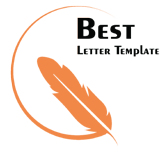 